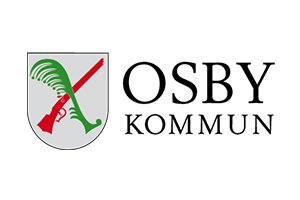 Osby Kommun äldreomsorgs matsedel                                                                                                   V 33Med reservation för av ändringarSmaklig måltid!Måndag12/8Stekt falukorv med stuvade makaronerTisdag13/8Mandelfisk med sås, potatis och grönsaker      Onsdag        14/8Kåldolmar med sås, potatis och grönsakerTorsdag         15/8 Högsbosoppa med bröd samt dessertFredag          16/8Potatisgratäng med kycklingfile samt grönsakerLördag17/8Frasig fisk med sås, potatis och grönsaker samt dessert      Söndag         18/8Stek med gräddsås, potatis, grönsaker samt dessert